Два элемента с ЭДС ε1 = 4 В и ε2 = 2 В и внутренними сопротивлениями r1 = 1 Ом, r2 = 0,5 Ом замкнуты на внешнее сопротивление R = 5 Ом (см. рис. 1). Определить силу тока в каждом элементе и в сопротивлении R.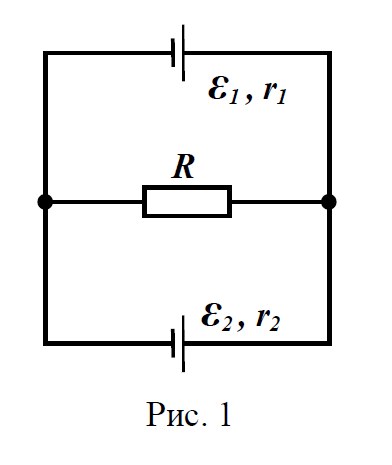 